457200 Челябинская область, Варненский район, с.Варна, ул.Советская,135/1 кабинет№13, тел. 3-05-03,  E-mail: revotdelvarna@.mail.ruЗаключениепо результатам экспертно-аналитического мероприятия«Внешняя проверка годового отчета об исполнении бюджета за 2020 год Толстинского сельского поселения Варненского муниципального района»09.04.2021г.                                                                                                с.ВарнаОснование для проведения экспертно-аналитического мероприятия: пункт 1.3. раздела I плана работы Контрольно-счётной палаты Варненского муниципального района Челябинской области на 2021 год, соглашение о передаче контрольно-счетному органу муниципального района полномочий контрольно-счетного органа поселения по осуществлению внешнего муниципального финансового контроля от 29.12.2016г. №17/13/13.  Предмет экспертно-аналитического мероприятия: Внешняя проверка годового отчета об исполнении бюджета за 2020 год Толстинского сельского поселения Варненского муниципального района.Объект экспертно-аналитического мероприятия: Администрация Толстинского сельского поселения Варненского муниципального района (далее Поселение)Цель экспертно-аналитического мероприятия: - оценка   полноты   исполнения   бюджета   по   объему   и   структуре   доходов,   расходных обязательств бюджета; - выявление случаев нарушения бюджетного законодательства в ходе исполнения бюджета, анализ выявленных отклонений и нарушений.Проверяемый период деятельности: 2020 год.Срок мероприятия: с «01» апреля по «09» апреля 2021г.Состав рабочей группы: аудитор Контрольно-счётной палаты Варненского муниципального района Пальчикова Л.В.Должностными лицами, ответственными за организацию бюджетного процесса в Толстинском сельском поселении Варненского муниципального района в проверяемом периоде, являлись:- глава сельского поселения Канайкин П.И. (Решение Совета депутатов Толстинского сельского поселения Варненского муниципального района Челябинской области от 14.12.2018г. №31) весь проверяемый период;- заместитель главы администрации сельского поселения, начальник финансового отдела Астафьева Е.В., весь проверяемый период.При проведении внешней проверки годового отчета Контрольно-счетная палата руководствовалась следующими нормативными правовыми актами:-  Бюджетным кодексом Российской Федерации;- Приказом  Министерства финансов Российской Федерации  от 28.12.2010г. №191н «Об утверждении Инструкции о порядке составления и представления годовой, квартальной и месячной отчетности об исполнении бюджетов бюджетной системы Российской Федерации»;- Стандартом внешнего муниципального финансового контроля СВМФК «Проведение внешней проверки годового отчета об исполнении местного бюджета совместно с проверкой достоверности годовой бюджетной отчетности главных администраторов бюджетных средств», утвержденного распоряжением Контрольно-счётной палаты Варненского муниципального района Челябинской области от 10.12. 2013 г. № 13.Проверкой  установлено:1.Общие положенияЗаключение КСП по внешней проверке годового отчета об исполнении бюджета Толстинского сельского поселения об исполнении бюджета Поселения за 2020 год подготовлен в соответствии с Бюджетным Кодексом РФ, Федеральным законом «Об общих принципах организации местного самоуправления в РФ», Положением о бюджетном процессе и иным действующим законодательством.                                                                                                                                                                                                                                                                                                                                                                                                                              Бюджетные правоотношения регламентированы Положением о бюджетном процессе Толстинского сельского поселения утвержденным решением Совета депутатов от 02.10.2019г. №14 (далее по тексту Положение о бюджетном процессе), которое принято в соответствии с нормами  Бюджетного Кодекса РФ. В соответствии со статьей 102 Положения о бюджетном процессе годовой отчет об исполнении бюджета до его рассмотрения в Совете депутатов Толстинского сельского поселения подлежит внешней проверке, которая включает внешнюю проверку бюджетной отчетности главных распорядителей средств местного бюджета и подготовку заключений на годовой отчет об исполнении местного бюджета, что соответствует требованиям пункта 1 статьи 264.4 Бюджетного кодекса РФ.Согласно письму-уведомлению КСП от 29.03.2021 года № 26 отчет об исполнении бюджета Толстинского сельского поселения поступил в срок, установленный статьей 105 Положения о бюджетном процессе в полном объеме.В ходе внешней проверки отчета об исполнении бюджета за 2020 год проверено и проведены:- анализ исполнения местного бюджета по данным годового отчета по основным показателям;- оценка эффективности и результативности использования в отчетном году бюджетных средств;- соответствие фактического исполнения бюджета его плановым назначениям, утвержденным Решением о местном бюджете на 2020 год с учетом изменений, внесенных в ходе его исполнения;- выявление случаев нарушения бюджетного законодательства в ходе исполнения бюджета, анализ выявленных отклонений и нарушений.Отчет об исполнении бюджета Толстинского сельского поселения за 2020 год, а также представленные одновременно с ним иные формы  бюджетной отчетности, по составу форм соответствуют требованиям статьи  264.1 БК РФ, Инструкции №191н .2. Организация бюджетного процесса. Соблюдение бюджетного законодательства при организации исполнения бюджета в 2020 году.В соответствии со статьей 264.1 Бюджетного кодекса РФ бюджетный учет представляет собой упорядоченную систему сбора, регистрации и обобщения информации в денежном выражении о состоянии финансовых и нефинансовых активов и обязательств муниципальных образований, а также об операциях, изменяющих указанные активы и обязательства.В соответствии с пунктом 1 статьи 9 Бюджетного Кодекса РФ сельское  поселение самостоятельно осуществляет исполнение своего бюджета.Администрация Толстинского сельского поселения (исполнительно-распорядительный орган муниципального образования) (далее – Администрация) в соответствии с пунктом 4 статьи 154 Бюджетного кодекса РФ является главным распорядителем бюджетных средств, получателем бюджетных средств, главным администратором доходов бюджета, главным администратором источников финансирования дефицита бюджета. В соответствии с пунктом 2 статьи 154 Бюджетного кодекса РФ финансовый орган администрации Толстинского сельского поселения организует исполнение бюджета поселения.Финансовое управление администрации Варненского муниципального района организует кассовое исполнение бюджета сельского поселения через счета отделения по Варненскому району УФК по Челябинской области.Для исполнения бюджета в части налоговых доходов и наличных денежных операций для учета средств находящихся во временном распоряжении в учреждении исполнение происходило через лицевой счет, открытый в отделении по Варненскому району УФК по Челябинской области, обслуживающийся в Отделении Сбербанка России № 8597 (весь проверяемый  период).Бюджет Толстинского сельского поселения на 2020 год утвержден до начала финансового года Решением Совета депутатов Толстинского сельского поселения от 19.12.2019г. №20 «О бюджете Толстинского сельского поселения на 2020 год и на плановый период 2021-2022 годов» (далее Решение о бюджете от 19.12.2019г. №20). Согласно статье  242 БК РФ исполнение бюджета поселения за 2020 год завершено 31.12.2020 года (последний рабочий день финансового года).Главным распорядителем бюджетных средств 2020 года (в сельском поселении является одно учреждение) - администрация Толстинского сельского поселения.Согласно Разделу 1 "Организационная структура субъекта бюджетной отчетности" пояснительной записки (ф.0503160) изменения в количестве казенных муниципальных учреждений в 2020оду не произошло, получателем бюджетных средств в  2020 году являлось два учреждения:- Администрация Толстинского сельского поселения Варненского муниципального района;- муниципальное учреждение культуры «Толстинская централизованная клубная система».Решением о бюджете от 19.12.2019г. №20 утвержден перечень главных администраторов доходов бюджета сельского поселения:007 – Контрольно-счетная палата Челябинской области034 – Главное контрольное управление Челябинской области182 - Управление Федеральной налоговой службы Российской Федерации по Челябинской области837 - Администрация Толстинского сельского поселения6. Результаты внешней проверки бюджетной отчетности главных администраторов средств бюджета муниципального образования. Анализ показателей финансовой отчетности.В ходе внешней проверки бюджетной отчетности главного администратора средств бюджета сельского поселения Толстинское  Варненского муниципального района Контрольно-счетной палатой Варненского муниципального района  проведено контрольное мероприятие «Внешняя проверка бюджетной отчетности главного администратора бюджетных средств Толстинского сельского поселения за 2020 год», составлен акт №4 от 09.04.2021 года..В соблюдении пункта7 Инструкции №191н бюджетная отчетность составлена на основе:- данных Главной книги за декабрь 2020года и других регистров бюджетного учета, с проведением сверки оборотов и остатков по регистрам аналитического учета с оборотами и остатками по регистрам синтетического учета;- показателей бюджетной отчетности, представленной получателями, распорядителями, главными распорядителями бюджетных средств, администраторами, главными администраторами доходов бюджета, администраторами, главными администраторами источников финансирования дефицита бюджета, финансовыми органами, органами Федерального казначейства, органами, осуществляющими кассовое обслуживание, обобщенных путем суммирования одноименных показателей по соответствующим строкам и графам с исключением взаимосвязанных показателей по консолидируемым позициям бюджетной отчетности;- плановых (прогнозных) показателей.В целях составления годовой бюджетной отчетности проведена инвентаризация активов и обязательств.В соответствии с пунктом 9 инструкции № 191н бюджетная отчетность составлена нарастающим итогом с начала года в рублях с точностью до второго десятичного знака после запятой.В соблюдение требований пункта 6 Инструкции №191н бюджетная отчетность подписана руководителем (главой поселения), главным бухгалтером, а также начальником финансового отдела.К проверке представлена годовая бюджетная отчетность по состоянию  на 1 января 2021 года в сброшюрованном и пронумерованном виде. В соответствии с требованиями пункта 152 Инструкции №191н Пояснительная записка по ф.0503160 представлена в разрезе пяти разделов и сведений по формам, предусмотренным Инструкцией №191н. При исполнении бюджета Толстинского сельского поселения  в 2020 году по учреждениям Толстинского сельского поселения все бюджетные обязательства приняты в пределах установленных лимитов бюджетных обязательств.По результатам деятельности Толстинского сельского поселения за период с 1 января 2020 года по 31 декабря 2020 года включительно увеличение финансового результата составило 19957353,44 рубля, в том числе за счет: - увеличения нефинансовых активов на 19959430,32 рубля; - увеличения финансовых активов на 430856,08 рубля;- увеличения обязательств на 432932,96 рубля.В рамках контрольного мероприятия и исполнения бюджета 2020 года были выявлены следующие нарушения:1. В несоблюдение требований Приказа № 85н, Приказа №209н при осуществлении расходов по компенсации расходов на оплату жилых помещений, отопления и освещения отдельным категориям граждан, работающих и проживающих в сельских населенных пунктах (социальная выплата сотрудникам учреждения) в сумме 71169,00 рублей применены коды бюджетной классификации КВР 321 "Пособия, компенсации и иные социальные выплаты гражданам, кроме публичных нормативных обязательств" и КОСГУ 263 "Пособия по социальной помощи населению в натуральной форме" вместо КВР 112 «Иные выплаты персоналу учреждений» и КОСГУ 267 "Социальные компенсации персоналу в натуральной форме".2. В несоблюдение пункта 16 Приказа Министерства здравоохранения РФ от 15 декабря 2014г. N835н "Об утверждении Порядка проведения предсменных, предрейсовых и послесменных, послерейсовых медицинских осмотров" в путевых листах Администрации отсутствует штамп о прохождении предрейсового осмотра.ЗаключениеПо результатам проведенной внешней проверки установлено, что годовой отчет об исполнении бюджета за 2020 год Толстинского сельского поселения Варненского муниципального района отражает достоверно финансовое положение муниципального образования «Толстинское сельское поселение» и результаты его финансово-хозяйственной деятельности за период с 1 января 2020 года по 31 декабря 2020 года. ПредложенияКонтрольно-счётная палата Варненского муниципального района Челябинской области рекомендует:1). Совету депутатов Толстинского сельского поселения: утвердить отчет «Об исполнении бюджета Толстинского сельского поселения за 2020 год» 2).Администрации и финансовому органу : 1. При использовании  бюджетных средств необходимо исходить из достижения заданных результатов с использованием наименьшего объема средств (экономности) и (или) достижения наилучшего результата с использованием определенного бюджетом объема средств (результативности), обеспечивать целевое использование бюджетных средств: - усилить контроль за полнотой и своевременностью  погашения  кредиторской и дебиторской задолженностей (своевременно составлять акты сверок и проводить инвентаризацию расчетов);2. Своевременно  приводить  муниципальные  программы  в  соответствие  с  решением  о  бюджете. 3. Проводить   программно-целевую     бюджетную     политику,  повышать    долю расходов, направляемых на реализацию муниципальных программ.4. Повысить качество бюджетного планирования. 5. Принимать меры к обязательному исполнению принятых расходных обязательств.6. Принимать меры по устранению факторов, негативно влияющих на достоверность бюджетной отчетности, оперативно устранять выявленные нарушения, допущенные  в ходе исполнения местного бюджета.Аудитор КСП                                                                              Л.В.Пальчикова 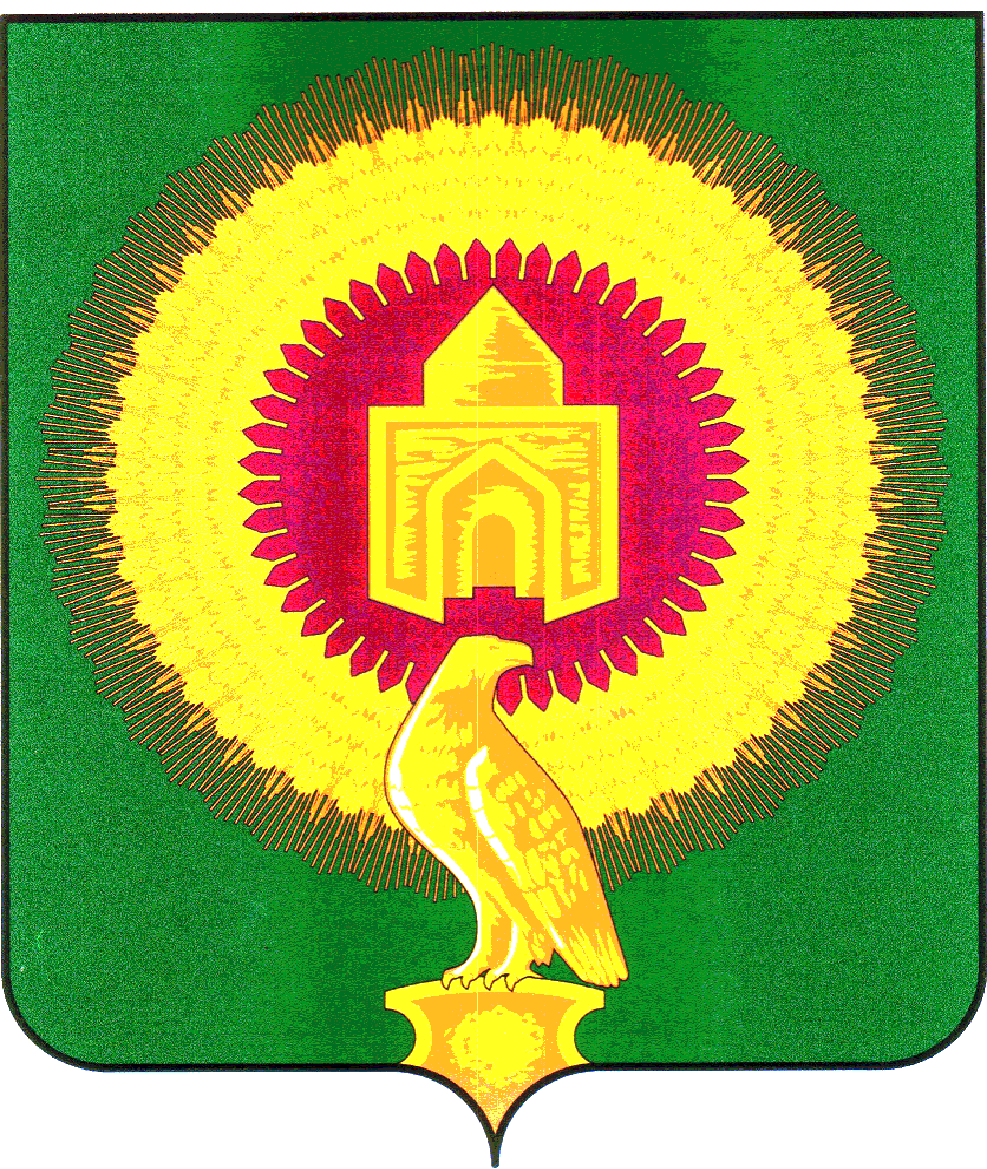 КОНТРОЛЬНО-СЧЁТНАЯ ПАЛАТА ВАРНЕНСКОГО МУНИЦИПАЛЬНОГО РАЙОНА ЧЕЛЯБИНСКОЙ ОБЛАСТИКОНТРОЛЬНО-СЧЁТНАЯ ПАЛАТА ВАРНЕНСКОГО МУНИЦИПАЛЬНОГО РАЙОНА ЧЕЛЯБИНСКОЙ ОБЛАСТИКОНТРОЛЬНО-СЧЁТНАЯ ПАЛАТА ВАРНЕНСКОГО МУНИЦИПАЛЬНОГО РАЙОНА ЧЕЛЯБИНСКОЙ ОБЛАСТИ